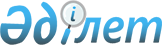 О внесении изменения в постановление Правительства Республики Казахстан от 28 июля 2015 года № 597 "О некоторых вопросах Государственной молодежной премии "Дарын"
					
			Утративший силу
			
			
		
					Постановление Правительства Республики Казахстан от 15 декабря 2022 года № 1007. Утратило силу постановлением Правительства Республики Казахстан от 28 июля 2023 года № 620.
      Сноска. Утратило силу постановлением Правительства РК от 28.07.2023 № 620 (вводится в действие по истечении десяти календарных дней после дня его первого официального опубликования).
      Правительство Республики Казахстан ПОСТАНОВЛЯЕТ:
      1. Внести в постановление Правительства Республики Казахстан от 28 июля 2015 года № 597 "О некоторых вопросах Государственной молодежной премии "Дарын" следующее изменение:
      в Правилах присуждения Государственной молодежной премии "Дарын", утвержденных указанным постановлением:
      пункт 6 изложить в следующей редакции:
      "6. Премия присуждается постановлением Правительства Республики Казахстан на основании решения Комиссии по присуждению Государственной молодежной премии "Дарын" (далее – Комиссия), специально созданной при уполномоченном органе в области государственной молодежной политики (далее – уполномоченный орган).
      Комиссия формируется из числа представителей уполномоченного органа, центральных государственных органов, ученых, творческих работников, общественных деятелей, членов Совета по молодежной политике при Президенте Республики Казахстан, лиц, зачисленных в Президентский молодежный кадровый резерв.
      Состав Комиссии утверждается приказом уполномоченного органа.
      Общее количество членов Комиссии должно составлять нечетное число и быть не менее пятнадцати человек. Члены Комиссии принимают участие в деятельности Комиссии без права замены.
      Комиссию возглавляет председатель, а в случае его отсутствия заместитель председателя.
      Член Комиссии не участвует в рассмотрении заявок на соискание премии, если у члена Комиссии имеется прямая или косвенная заинтересованность (конфликт интересов) при рассмотрении заявок на соискание премии.
      Член Комиссии в произвольной письменной форме уведомляет Комиссию о возникшем конфликте интересов или возможности его возникновения.".
      2. Настоящее постановление вводится в действие после дня его первого официального опубликования.
					© 2012. РГП на ПХВ «Институт законодательства и правовой информации Республики Казахстан» Министерства юстиции Республики Казахстан
				
      Премьер-МинистрРеспублики Казахстан 

А. Смаилов
